Publicado en Londres el 01/06/2018 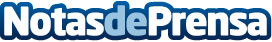 Dascoin ahora cotiza en Coinmarketcap.comDasCoin, la Moneda de Confianza y almacén de valor dentro del Das ecosystem, cotiza ya en Coinmarketcap.com, el sitio líder para monitorizar los movimientos de los precios de las criptomonedasDatos de contacto:DasCoinNota de prensa publicada en: https://www.notasdeprensa.es/dascoin-ahora-cotiza-en-coinmarketcapcom Categorias: Finanzas E-Commerce http://www.notasdeprensa.es